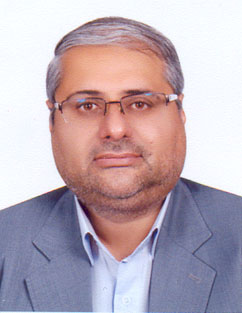 استاد دانشکده دامپزشکی- دانشگاه تهرانسیدسعید میرزرگرگروه بهداشت و بیماری های آبزیانتلفن دفتر:  +98 (21)پست الکترونیکی: zargarm@ut.ac.irتحصیلاتPh.D ,1377,بهداشت و بیماریهای آبزیان,تهران
دکتری عمومی,1371,دامپزشکی,دانشگاه تهران
زمینههای تخصصیو حرفهایسوابق کاري و فعالیت های اجراییمدیریت رشته بهداشت و بیماریهای آبزیان-(1401-1403)
مهارتهای فعالیتهای بین الللی-(1400-1400)
کارآفرینی و مهارتهای کسب و کار-(1400-1400)
مهارتهای یادگری و یاددهی-(1400-1400)
مدیریت رشته بهداشت و بیماریهای آبزیان پردیس بین المللی کیش دانشگاه تهران-(1399-1401)
عضو کمیته منتخب ارتقا دانشگاه سمنان-(1397-1397)
مدیر گروه بهداشت وبیماریهای آبزیان-(1397-1399)
عضویت در گروه تخصصی بهداشت و بیماریهای آبزیان شورای عالی برنامه ریزی و شورای گسترش آموزش عالی-(1396-1398)
معاون اداری ومالی-(1394-1397)
استاد راهنما دانشجویان پسر ورودی 90و91-(1391-1394)
فعالیت های علمیمقالات- Probiotic, Paraprobiotic, and Postbiotic as an Alternative to Antibiotic Therapy for Lactococcosis in Aquaculture. Soltani Mahdi, شفیعی شفیق, Mirzargar Seyed Saeid, ASADI SEPIAEH (2023)., Iranian Journal of Veterinary Medicine, 17(4), 1005342.

- Effects of dietary lactic acid supplementation on growth performance, hemato-immunological parameters, and calcium and phosphorus status of common carp, Cyprinus carpio. Taheri Mirghaed Ali, Mirzargar Seyed Saeid, Ghelichpour Melika, Aghaei Moghaddam Abbasali, El-Haroun Ehab, Hoseini Seyyed Morteza (2023)., Aquaculture Reports, 29(01), 101499.

- اثر عصاره اتانولی چای سبز (Camellia sinensis L.) بر درمان بیماری لکه‌‌سفید در ماهی گلدفیش (Carassius auratus). شهبازی مهسا, رحمتی هولاسو هومن, ابراهیم زاده موسوی حسینعلی, میرزرگر سیدسعید, شریف زاده عقیل (1401)., آبزیان زینتی, 9(4).

- بررسی اثر عصاره الکلی گیاه .Chelidonium majus L بر ترونت های ایکتیوفتیریوس مولتی فیلیس (Ichthyophthirius multifiliis) در شرایط برون تنی (In vitro). علیجانپور زهرا, رحمتی هولاسو هومن, ابراهیم زاده موسوی حسینعلی, میرزرگر سیدسعید, شریف زاده عقیل, نصیری علیرضا (1401)., شیلات, 75(3), 405-417.

- Anesthetic efficacy and biochemical effects of 1,8-cineole on Caspian trout, Salmo caspius. Mirzargar Seyed Saeid, Habibnejad Roshan Reza, Taheri Mirghaed Ali, Rahmati-Holasoo Hooman, Ghelichpour Melika (2021)., AQUACULTURE INTERNATIONAL, n(n), 1-13.

- Biochemical responses of common carp,            Cyprinus carpio            , to transportation in plastic bags using thymol as a sedative agent. Mirzargar Seyed Saeid, Taheri Mirghaed Ali, Hoseini Seyyed Morteza, قلیچ پور ملیکا, Shahbazi Mahsa, Yosefi Morteza (2021)., AQUACULTURE RESEARCH, 52(10).

- اثر عصاره اتانولی آویشن شیرازی ) Zataria multiflora ) روی مرحله تومونت و ترونت ایکتیوفتیریوس مولتی فیلیس در ماهی زبرا ) Danio rerio. رحمتی هولاسو هومن, جوادی موسوی مهسا سادات, ابراهیم زاده موسوی حسینعلی, میرزرگر سیدسعید, طاهری میرقائد علی (1400)., مجله تحقیقات دامپزشکی, 76(2), 206-215.

- اثر افزودن تیمول به آب بر شاخصهای خونشناسی و ایمنی ماهی کپور معمولی (carpio Cyprinus (در دوره حمل و نقل. میرزرگر سیدسعید, طاهری میرقائد علی, حسینی سید مرتضی, قلیچ پور ملیکا, شهبازی مهسا,  مرتضی یوسفی (1400)., Journal of Aquaculture Sciences, 09(1).

- In vitro study of short-term antiparasitic effect of alcoholic extract of Terminalia catappa L. leaves on Ichthyophthirius multifiliis theronts. Yazdani Anaraki Elmira, Mirzargar Seyed Saeid, Rahmati-Holasoo Hooman, Sharifzadeh Aghil, Ebrahimzadeh Mousavi Hoseinali (2021)., IRANIAN JOURNAL OF FISHERIES SCIENCES, 20(4).

- اثر افزودن تیمول بر  آب بر شاخصهای خونشناسی و  ایمنی ماهی کپور معمولی (carpio Cyprinus (در دوره حمل و نقل. میرزرگر سیدسعید, طاهری میرقائد علی, حسینی سید مرتضی, قلیچ پور ملیکا, شهبازی مهسا,  مرتضی یوسفی (1400)., فصلنامه علوم آبزی پروری, 09(16), 27-34.

- آسیب شناسی بافت روده و شاخصهای خونی ماهی کلمه خزری (Caspicus Rutilus )در مواجهه با یرسینیا راکری (ruckeri Yersinia)). مازندرانی محمد, طاهری میرقائد علی, زرگر اشکان, خدادادی آرپناهی فاطمه, پیرعلی خیرآبادی اسماعیل, میرزرگر سیدسعید (1400)., مجله تحقیقات دامپزشکی, 76(1).

- Hepatoprotective effects of dietary Artemisia (Artemisia annua) leaf extract on common carp (Cyprinus carpio) exposed to ambient ammonia. Taheri Mirghaed Ali, پاکنژاد حامد, Mirzargar Seyed Saeid (2020)., AQUACULTURE, 527(01), 735443.

- Dietary ginger administration attenuates oxidative stress and immunosuppression caused by oxytetracycline in rainbow trout (            Oncorhynchus mykiss            ). Zargar Ashkan, Taheri Mirghaed Ali, Mirzargar Seyed Saeid, Ghelichpour Melika, Yousefi Morteza Yousefi, Hosseini Seyed Morteza (2020)., AQUACULTURE RESEARCH, 01(07).

- بررسی اثر ضد انگلی کوتاه مدت اسید تانیک بر ترونتهای ایکتیوفتیریوس مولتی فیلیس (Ichthyophthirius multifiliis) در شرایط آزمایشگاهی. علوی نیا سید جلیل, میرزرگر سیدسعید, رحمتی هولاسو هومن, ابراهیم زاده موسوی حسینعلی (1398)., مجله تحقیقات دامپزشکی, 74(2).

- Effects of oral administration of acidifier and probiotic on growth performance, digestive enzymes activities and intestinal histomorphology in Salmo trutta caspius (Kessler, 1877). Kalantarian Hamed, Mirzargar Seyed Saeid, Rahmati-Holasoo Hooman, Sadeghinezhad Javad, Mohammadian Takavar (2019)., IRANIAN JOURNAL OF FISHERIES SCIENCES, 18(4).

- مطالعه آسیب شناسی تجربی یرسینیا راکری در قز ل آلای رنگین کمان (Oncorhynchus mykiss). طاهری میرقائد علی, سلطانی مهدی, شفیعی شفیق, میرزرگر سیدسعید, شکرپور سارا (1397)., مجله تحقیقات دامپزشکی, 73(1).

- Growth Behavior and Fatty Acid Production of Probiotics, Pediococcus acidilactici and Lactococcus lactis, at Different Concentrations of Fructooligosaccharide: Studies Validating Clinical Efficacy of Selected Synbiotics on Growth Performance of Caspian Roach (Rutilus frisii kutum) Fry. Soltani Mahdi, Badzohreh Gholamreza, Mirzargar Seyed Saeid, Farhangi Mehrdad, Hosseini Shekarabi Pezhman, Lymbery Alan (2018)., Probiotics and Antimicrobial Proteins, 10(35).

- The in vitro and in vivo effect of tannic acid on Ichthyophthirius multifiliis in zebrafish (Danio rerio) to treat ichthyophthiriasis. Alavinia Seyed Jalil, Mirzargar Seyed Saeid, Rahmati-Holasoo Hooman, Ebrahimzadeh Mousavi Hoseinali (2018)., JOURNAL OF FISH DISEASES, 41(10), 1-10.

- مقایسه شاخص های خون شناسی در ماهی قزل آلای رنگین کمان (Oncorhynchus mykiss) پس از بیهوشی با میرسن و یوجینول. طاهری میرقائد علی, یساری مهیار, میرزرگر سیدسعید, حسینی سید مرتضی (1397)., شیلات, 71(1), 1-10.

- Rainbow trout (Oncorhynchus mykiss) anesthesia with myrcene: efficacy and physiological responses in comparison with eugenol. Taheri Mirghaed Ali, Yasari Mahyar, Mirzargar Seyed Saeid, Hoseini Seyyed Morteza (2018)., FISH PHYSIOLOGY AND BIOCHEMISTRY, 44(03), 1-8.

- Toxic effects of indoxacarb on gill and kidney histopathology and biochemical indicators in common carp (Cyprinus carpio). Taheri Mirghaed Ali, Ghelichpour Melika, Mirzargar Seyed Saeid, Joshaghani Hamidreza, Ebrahimzadeh Mousavi Hoseinali (2018)., AQUACULTURE RESEARCH, 49(4), 1616-1627.

- Dietary Application of the Probiotic Lactobacillus plantarum 426951 Enhances Immune Status and Growth of Rainbow Trout (Oncorhynchus mykiss) Vaccinated Against Yersinia ruckeri. Soltani Mahdi, Pakzad Komael, Taheri Mirghaed Ali, Mirzargar Seyed Saeid, Hosseini-shekarabi Seyed Pejman, Yousefi Parastoo, Soleymani Narges (2017)., Probiotics and Antimicrobial Proteins, 10(33), 11.

- Modification of saltwater stress response in Cyprinus carpio (Linnaeus, 1758) pre-exposed to pesticide indoxacarb. Ghelichpour Melika, Taheri Mirghaed Ali, Mirzargar Seyed Saeid, Joshaghani Hamidreza, Ebrahimzadeh Mousavi Hoseinali (2017)., ECOTOXICOLOGY AND ENVIRONMENTAL SAFETY, 147(4), 139-143.

- Histological Effects of Cadmium on Hepatopancreas and Gill in Cyprinus carpio. Ghiasi Farzad, Mirzargar Seyed Saeid, Ashrafi Halan Javad (2017)., Iranian Journal of Toxicology, 11(5), 1-4.

- Plasma proteins, hepatic enzymes, thyroid hormones and liver histopathology of Cyprinus carpio (Linnaeus, 1758) exposed to an oxadiazin pesticide, indoxacarb. Ghelichpour Melika, Taheri Mirghaed Ali, Mirzargar Seyed Saeid, Joshaghani Hamidreza, Ebrahimzadeh Mousavi Hoseinali (2017)., AQUACULTURE RESEARCH, 48(11), 5666-5676.

- مطالعه تاثیر سینبیوسیس فروکتوالیگو ساکارید با پروبیوتیک های پدیوکوکوس اسیدی لاکتیسی (Pediococcus acidilactici) و لاکتوکوکوس لاکتیس (Lactococcus lactis) بر برخی شاخص های رشد هماتولوژی و فلور باکتریایی دستگاه گوارش بچه ماهی سفید (Rutilus frisii kutum Kamenskii 1901) دریای خزر. سلطانی مهدی, میرزرگر سیدسعید, بادزهره غلامرضا, فرهنگی مهرداد, ولی پور علیرضا (1395)., نشریه علوم و فنون شیلات دانشگاه تربیت مدرس, 5(4), 71-83.

- Efficacy and immune response of intraperitoneal vaccination of rainbow trout (Oncorhynchus mykiss) with a Yersinia ruckeri bacterin formulated with Montanide™ ISA 763 AVG adjuvant. Soltani Mahdi, Mokhtati Abas, Mirzargar Seyed Saeid, Taheri Mirghaed Ali, Zargar Ashkan,  شفیق شفیعی, Hosseini-shekarabi Seyed Pejman (2016)., BULLETIN OF THE EUROPEAN ASSOCIATION OF FISH PATHOLOGISTS, 36(6), 225-236.

- مطالعه تنوع ژنتیکی استرپتوکوکوس اینیایی عامل استرپتوکوکوزیس در مزارع قز لآلای رنگی نکمان برخی از استا نهای ایران. سلطانی مهدی, پیرعلی خیرآبادی اسماعیل, ابراهیم زاده موسوی حسینعلی, میرزرگر سیدسعید, محمدیان سمیرا, شایان پرویز (1395)., مجله تحقیقات دامپزشکی, 71(2), 178 - 1.

- Occurrence of ascaridoid nematodes in selected edible fish from the Persian Gulf and description of Hysterothylacium larval type XV and Hysterothylacium persicum n. sp. (Nematoda: Raphidascarididae. Shamsi Shokoofeh,  معصومه قدم, Suthar Jaydipbhai, Ebrahimzadeh Mousavi Hoseinali, Soltani Mahdi, Mirzargar Seyed Saeid (2016)., INTERNATIONAL JOURNAL OF FOOD MICROBIOLOGY, 236(1), 65-73.

- مطالعه تاثیر درجه حرارت و pH  بر رفتار رشد استرپتوکوکوس اینیایی (Streptococcus iniae). سلطانی مهدی, صالحی فرزاد, میرزرگر سیدسعید, عموعابدینی قاسم (1395)., میکروبیولوژی دامپزشکی, 12(1), 113-125.

- مطالعه ی فراوانی انگلهای کرمی در ماهیان با ارزش شیلاتی خلیج فارس. ابراهیم زاده موسوی حسینعلی, سلطانی مهدی, قدم معصومه, موبدی ایرج, عبدی کاظم, طاهری میرقائد علی, میرزرگر سیدسعید, شهره پولین, حسینی سیدحسین, باهنر علیرضا (1394)., مجله دامپزشکی ایران, 11(1), 5-14.

- مطالعه انگلی کرمی در چند گونه از ماهیان خلیج فارس. ابراهیم زاده موسوی حسینعلی, سلطانی مهدی, شهره پولین, موبدی ایرج, عبدی کاظم, طاهری میرقائد علی, میرزرگر سیدسعید, قدم معصومه, حسینی سیدحسین, بنی طالبی اعظم, آهو محمد, رحمتی هولاسو هومن (1393)., مجله دامپزشکی ایران, 10(4), 5-10.

- Shirazi thyme (Zataria multiflora) essential oil suppresses the expression of the epsD capsule gene in Lactococcus garvieae, the cause of lactococcosis in farmed fish. Soltani Mahdi, Mohammadian Samira, Ebrahimzadeh Mousavi Hoseinali, Mirzargar Seyed Saeid, Taheri Mirghaed Ali, Rouhalahi Shaghayegh, قدرت نما مریم (2014)., AQUACULTURE, 433(1), 143-147.

- بیماریزایی استرپتوکوکوس اینیایی در بچه ماهیان تاسماهی ایرانی. سلطانی مهدی, مازندرانی محمد, میرزرگر سیدسعید, ابراهیم زاده موسوی حسینعلی, طاهری میرقائد علی, خوشباور رستمی حسینعلی (1393)., مجله تحقیقات پزشکی, 69(2), 133-139.

- ارزیابی کارایی واکسن ضد یرسینیوزیس در ماهی قزل آلای رنگین کمان با استفاده از سویه های منطقه ای یرسینیا راکری. سلطانی مهدی, شفیعی شفیق, میرزرگر سیدسعید, ابراهیم زاده موسوی حسینعلی, قدرت نما مریم (1393)., مجله تحقیقات دامپزشکی, 69(1), 57-63.

- مطالعه ملکولی یرسینیا راکری ، عامل بیماری یرسینیوزیس در برخی از مزارع قزل آلای کشور. سلطانی مهدی, موسوی شلاله, ابراهیم زاده موسوی حسینعلی, میرزرگر سیدسعید, طاهری میرقائد علی, شفیعی شفیق, شهره پولین, محمدیان سمیرا (1393)., مجله دامپزشکی ایران, 10(1), 59-67.

- The antibacterial effects of Cuminum cyminum L. and Rosmarinus officinalis extracts and essential oil against Lactococcus garvieae in laboratory conditions on rainbow trout. Rafeepour Ahmad, Mirzargar Seyed Saeid, Soltani Mahdi, Ebrahimzadeh Mousavi Hoseinali, Mostafavi Seyed Ali (2014)., European journal of experimental biology, 4(1).

- تاثیر اسانس های اوکالیپتوس کامالدولنسیس پونه معطر و آلویه ورا در رفتار رشد باکتریهای استرپتوکوکوس اینیایی و لاکتوکوکوس گارویه عامل استرپتوکوکوزیس و لاکتوکوکوزیس در مزارع قزل الای رنگین کمان کشور و مقایسه آن با کلرامین T. مقیمی سیده مهسا, سلطانی مهدی, میرزرگر سیدسعید, قدرت نما مریم (1392)., شیلات, 66(1), 105-118.

- Effect of tricainemethanesulfonate ( MS222 ) , clove oil and electro - anaesthesia on respiratory burst activity in whole blood and serum alternative complement response in rainbow trout ( Oncorhynchus mykiss ) , during the narcosis stage.  Hosna Gholipour Kanani, Soltani Mahdi, Mirzargar Seyed Saeid (2013)., FISH & SHELLFISH IMMUNOLOGY, 34(5), 692-696.

- Effect of tricainemethanesulfonate (MS222), clove oil and electro-anaesthesia on respiratory burst activity in whole blood and serum alternative complement response in rainbow trout (Oncorhynchus mykiss), during the narcosis stage.  Gholipour Kanani H, Soltani Mahdi, Mirzargar Seyed Saeid (2013)., FISH & SHELLFISH IMMUNOLOGY, 1(34), 692-696.

- Antifungal and toxicity effects of new combined essential oils on Oncorhynchus mykiss in comparison with malachite green. Mousavi Seid Mohammad, Mirzargar Seyed Saeid, Ebrahimzadeh Mousavi Hoseinali, امید بیگی رضا, Khosravi Alireza, Bahonar Ali Reza (2012)., IRANIAN JOURNAL OF VETERINARY SCIENCE AND TECHNOLOGY, 4(2), 1-8.

- Vibro parahaemolyticus in cultured shrimps and their environment in South Iran. Ebrahimzadeh Mousavi Hoseinali, Akhondzadeh Basti Afshin, Mirzargar Seyed Saeid, Soltani Mahdi, Taheri Mirghaed Ali, Esmaeili Hossein,  Farid Firouzbakhsh (2011)., Journal of Veterinary Research, 5(3), 145-150.

- Study of Argulus spp. infestation rate in Goldfish Carassius auratus ( Linnaeus 1758 in Iran ). Ebrahimzadeh Mousavi Hoseinali,  Behtash Farrokh, Rostami Beshman Mina, Mirzargar Seyed Saeid, Shayan Parviz, Rahmati-Holasoo Hooman (2011)., Human & Veterinary Medicine, 3(3), 198-204.

- Anesthetic effect of tricaine methansulfunate,clove oil and electroanesthesia on lysozyme activity of Oncorhynchus mykiss. Gholipour Kanani Hosna, Mirzargar Seyed Saeid, Soltani Mahdi, Ahmadi Mohammadreza, Abrishamifar Adib, Bahonar Ali Reza, Yousefi Parastoo (2011)., IRANIAN JOURNAL OF FISHERIES SCIENCES, 10(3), 393-402.

- The effect of different salinities on mortality and histopathological changes of SPF imported Litopenaeus vannamei experimantally exposed to White Spot Virus.  Shapour Kakoolaki, Soltani Mahdi, Ebrahimzadeh Mousavi Hoseinali,  Isa Sharifpour, Mirzargar Seyed Saeid,  Mohammad Afsharnasab,  Abbas Motalebi (2011)., IRANIAN JOURNAL OF FISHERIES SCIENCES, 10(3), 447-460.

- Antibacterial activities of a new combination of essential oils against marine bacteria.  Seyed Mohammad Mousavi,  George Wilson,  David Raftos, Mirzargar Seyed Saeid,  Reza Omidbaigi (2011)., AQUACULTURE INTERNATIONAL, 19(1), 205-214.

- Vibrio parahaemolyticus in culture shrimps and their environment in south Iran. Ebrahimzadeh Mousavi Hoseinali, Akhondzadeh Basti Afshin, Mirzargar Seyed Saeid, Soltani Mahdi, Taheri Mirghaed Ali, Esmaeili Hossein,  F Firouzbakhsh (2011).

- Influence of Iranian natural zeolite on accumulation of cadmium in Cyprinus carpio tissues following exposure to low concentration of cadmium.  Farzad Ghiasi, Mirzargar Seyed Saeid,  Hedyeh Badakhshan,  Jamshid Salar Amoli (2011)., Asian Journal of Animal and Veterinary Advances, 6(6), 636-641.

- مطالعه پارامترهای خونی و بیوشیمی سرمی کپور معمولی ( Cyprinus carpino ) متعاقب مواجهه با غلظت کم کادمیوم. سالاراملی جمیله, شعبانعلی فمی حسین, میرزرگر سیدسعید, باهنر علیرضا,  فرزاد غیاثی (1389)., مجله تحقیقات دامپزشکی, 65(1), 66-61.

- اثر ترکیب پر اکسید هیدروژن و یون نقره بر چهار مرحله از رشد میگوی سفید هندیFenneropenaeus indicus.  محمدرضا مهرابی, سلطانی مهدی, ابراهیم زاده موسوی حسینعلی, میرزرگر سیدسعید,  عیسی شریف پور,  شهرام قاسمی,  عقیل دشتیان نسب,  بابک قائدنیا (1389)., مجله علمی شیلات ایران, 19(1), 129-138.

- RED - Pink colony producing pseudomonas sp. is the causative agent of mass mortality in larvae and post - larvae of Litopeneaeus vannamei raised in hatcheries in South Iran. Soltani Mahdi, Ahmadi Mohammadreza,  Hossein Yavari, Mirzargar Seyed Saeid (2010)., Iranian Journal of Veterinary Medicine, 4(2), 89-94.

- شناسایی و بررسی انگل های منوژن آبشش شانک ماهیان زرد باله وحشی و پرورشس سواحل خلیج فارس.  کاظم عبدی, مخیر بابا,  بهیار جلالی جعفری,  ایرج موبدی, احمدی محمدرضا, میرزرگر سیدسعید, مشگی بهنام, باهنر علیرضا (1388)., مجله تحقیقات دامپزشکی, 64(4), 301-306.

- Study of fungal contamination in rainbow trout eggs in Kermanshah province propagations with emphasis on saprolegniaceae. Shahbaziyan Nastaran,  Ebrahimzadeh Mousavi H A, Soltani Mahdi, Khosravi Alireza, Mirzargar Seyed Saeid,  Sharifpour I (2010)., IRANIAN JOURNAL OF FISHERIES SCIENCES, 9(1), 151-160.

- Selected morpho chemical features of hemocytes in farmed shrimp, Fenneropenaeus indicus in Iran.  S Kakoolaki,  I Sharifpour, Soltani Mahdi, Ebrahimzadeh Mousavi Hoseinali, Mirzargar Seyed Saeid, Rostami Beshman Mina (2010)., IRANIAN JOURNAL OF FISHERIES SCIENCES, 9(2), 219-232.

- Effects of Low Concentration of Cadmium on the Level of Lysozyme in Serum,Leukocyte Count and Phagocytic Index in Cyprinus carpio under the Wintering Conditions.  F Ghiasi, Mirzargar Seyed Saeid,  H Badakhshan,  S Shamsi (2010)., Journal of Fisheries and Aquatic Science, 5(2), 113-119.

- Gill ectoparasites of goldfishCarassius auratuspearl scale varietyimported into Iran. Ebrahimzadeh Mousavi Hoseinali,  Sara Mehdizadeh Mood,  Bs Omrani,  Baba Mokhayer, Ahmadi Mohammadreza, Soltani Mahdi, Mirzargar Seyed Saeid,  Mahmoud Masoumian,  Jamileh Pazooki (2009)., BULLETIN OF THE EUROPEAN ASSOCIATION OF FISH PATHOLOGISTS, 29(5),  175-180.

- Evaluation of Antifungal Activity of New Combined Essential Oils in Comparison with Malachite Green on Hatching Rate in Rainbow Trout Oncorhynchus mykiss Eggs.  Seyed Mohammad Mousavi, Mirzargar Seyed Saeid, Ebrahimzadeh Mousavi Hoseinali,  Reza Omid Baigi, Khosravi Alireza, Bahonar Ali Reza, Ahmadi Mohammadreza (2009)., Journal of Fisheries and Aquatic Science, 4(2), 103-110.

- Vaccination of rainbow triut against streptococcus iniae infection comparison of different routes of administration and different vaccine. Soltani Mahdi,  Mojtaba Alishahi, Mirzargar Seyed Saeid,  Gholamreza Nikbakht (2007)., IRANIAN JOURNAL OF FISHERIES SCIENCES, 7(1), 129-140.

- ارزیابی کاربرد اسانس شمعدانی ( Geranium herbarum در کنترل آلودگیهای قارچی تخم ماهی قزل آلای رنگین کمان ). خسروی علیرضا,  بابا مخیر, ابراهیم زاده موسوی حسینعلی, باهنر علیرضا, میرزرگر سیدسعید,  یداله مهرابی (1385)., مجله تحقیقات دامپزشکی, 61(3), 269-272.

کنفرانس ها- اثر عصاره الکلی گارم زنگی (Terminalia catappa L) در محافظت از ماهی زبرا (Danio rerio) در برابر انگل ایکتیوفتیریوس مولتی فیلیس. رحمتی هولاسو هومن, یزدانی انارکی المیرا, میرزرگر سیدسعید, نصیری علیرضا, ابراهیم زاده موسوی حسینعلی (1400)., اولین کنفرانس ملی فناوری های نوین دامپزشکی, 17-17 مرداد, ساری, ایران.

- بررسی علت تلفات شدید در ماهیان تازه خریداری شده در یک مرکز تکثیر و پرورش ماهیان زنتی در شهر تهرا ن. رحمتی هولاسو هومن, میرزرگر سیدسعید, نصیری علیرضا, یزدانی انارکی المیرا, عزیزی امیرپارسا (1399)., هشتمین کنفرانس ملی ماهی شناسی ایران, 14-15 مهر, تهران, ایران.

- بررسی علت تلفات در بچه ماهیان یک ماهه سیچلاید بالزانی (Gymnogeophagus balzanii) در یک مرکز تکثیر و پرورش ماهیان زینتی در شهر تهرا ن. رحمتی هولاسو هومن, میرزرگر سیدسعید, نصیری علیرضا, شهبازی مهسا, یزدانی انارکی المیرا (1399)., هشتمین کنفرانس ملی ماهی شناسی ایران, 14-15 مهر, تهران, ایران.

- بررسی علت تلفات شدید در ماهیان زنده زا در یک مرکز تکثیر و پرورش ماهیان زینتی در شهر دماوند. رحمتی هولاسو هومن, میرزرگر سیدسعید, نصیری علیرضا, عزیزی امیرپارسا, شهبازی مهسا (1399)., هشتمین کنفرانس ملی ماهی شناسی ایران, 14-15 مهر, تهران, ایران.

- تاثیر مکمل مخمری بر رشد و سیستم ایمنی در ماهی قزل آلای شهر الشتر. ابراهیم زاده موسوی حسینعلی, میرزرگر سیدسعید, کولیوند علی (1396)., پنجمین کنفرانس ملی ماهی شناسی ایران, 22-23 آبان, بابلسر, ایران.

- مطالعۀ آلودگی با انگل های خارجی و داخلی در ماهی کوی در مراکز ماهیان زینتی شهر تهران. باعث ملیکا, رحمتی هولاسو هومن, میرزرگر سیدسعید, ابراهیم زاده موسوی حسینعلی, طاهری میرقائد علی, سلطانی مهدی (1396)., پنجمین کنفرانس ملی ماهی شناسی ایران, 22-23 آبان, بابلسر, ایران.

- بررسی و شناسایی انگل های ماهیان رود خانه کهمان شهرستان سلسله. ابراهیم زاده موسوی حسینعلی, میرزرگر سیدسعید, کولیوند علی (1396)., پنجمین کنفرانس ملی ماهی شناسی ایران, 22-23 آبان, بابلسر, ایران.

- مطالعه برخی پاسخ های ایمنی ماهی قزل آلای رنگین کمان به آنتی ژن سلول کامل یرسینیا راکری حاوی (Oncorhynchus mykiss) Montanide™ IMS 1312 VG ادجونت.  شفیق شفیعی, سلطانی مهدی, میرزرگر سیدسعید, ابراهیم زاده موسوی حسینعلی, طاهری میرقائد علی, حسنی فریدون, عبیاوی طاهره (1394)., اولین همایش ملی ایمنی و واکسیناسیون در ماهیان سردابی, 27-28 دی, تهران, ایران.

- The investigation of infection with wxternal crustacean and stalked ciliated parasite in ornamental koi fish (cyprinus carpio) in ornamental fish centers of Tehran. Farazandemehr Mina, Rahmati-Holasoo Hooman, Ebrahimzadeh Mousavi Hoseinali, Mirzargar Seyed Saeid, Mirdamadi Maryam Alsadat (2015)., 2th International and 9th national congress of Parasitology and Parasitic Diseases of Iran- NICOPA9, 20-22 May, Rasht, Iran.

- Investigation on infection to external parasite in striped catfish, Pangasianodon hypophthalmus. Mirdamadi Maryam Alsadat, Rahmati-Holasoo Hooman, Ebrahimzadeh Mousavi Hoseinali, Mirzargar Seyed Saeid, Farazandemehr Mina (2015)., 2th International and 9th national congress of Parasitology and Parasitic Diseases of Iran- NICOPA9, 20-22 May, Rasht, Iran.

- بررسی مدت زمان ماندگاری اسانس فرآوری شدۀ گل میخک در بیهوشی ماهیان. رحمتی هولاسو هومن, میرزرگر سیدسعید, امیری فرخنده, توینقلی رحیمه, احمدپور مهران (1393)., دومین کنفرانس ماهی شناسی ایران, 17-18 فروردین, کرج, ایران.

- بررسی تغییرات الکتروکاردیوگرافیک ناشی از بیهوشی با اسانس گل میخک در ماهی حوض. رحمتی هولاسو هومن, میرزرگر سیدسعید, عنایتی آلا, توینقلی رحیمه, امیری فرخنده, پیری علم افشین (1393)., هجدهمین کنگره دامپزشکی ایران, 16-18 فروردین, تهران, ایران.

- بررسی اثر بیهوشی اسانس گل میخک در ماهی خیاطه. رحمتی هولاسو هومن, میرزرگر سیدسعید, امیری فرخنده, توینقلی رحیمه, پیری علم افشین, احمدپور مهران (1393)., هجدهمین کنگره دامپزشکی ایران, 16-18 فروردین, تهران, ایران.

- Anesthetic effect of tricaine methane sulfonate  clove oil and electroaesthesia on some innate immune response in rainbow trout--. قلی پورکنعانی ح, Mirzargar Seyed Saeid, Soltani Mahdi (2012)., Aqua 2012, 1-5 September, Prague, Czech Republic.

- وضعیت بهداشتی ماهیان زینتی در ایران--. ابراهیم زاده موسوی حسینعلی, سلطانی مهدی, رحمتی هومن, میرزرگر سیدسعید, طاهری میرقائد علی (1390)., هفتمین گردهمایی دامپزشکان علوم بالینی, 28-29 آذر, تهران, ایران.

- فنون جدید تسکین و بیهوشی در آبزیان. صیدگر مسعود, میرزرگر سیدسعید, پدرام میرسپهر (1385)., سومین کنگره ملی دامپزشکی حیوانات کوچک, 21-22 مهر, تهران, ایران.

کتب - عوامل موفقیت تولید لاروماهی. طاهری میرقائد علی, میرزرگر سیدسعید, پیرعلی خیرآبادی اسماعیل, مختاری عباس, جهانگرد ادیب (1398).

- بیماری ها و ناهنجاری های ماهیان باله دار در قفس های پرورشی. طاهری میرقائد علی, سلطانی مهدی, میرزرگر سیدسعید (1396).

- سلامت ماهیان. سلطانی مهدی, میرزرگر سیدسعید, نعمت اللهی محمدعلی, صیدگر مسعود (1393).

- فارماکولوژی کاربردی ماهیان. فاطمی اردستانی احمد, میرزرگر سیدسعید (1386).

- فنون بیهوشی و تسکین در آبزیان. میرزرگر سیدسعید (1384).

مجلاتپایان نامه ها و رساله ها- تأثیر پروبیوتیک دریایی  لاکتوباسیلوس پلانتاروم به تنهایی و همراه با بتاگلوکان در جیره غذایی بر شاخص های رشد،  فعالیت آنزیم های گوارشی ، سیستم آنتیاکسیدانی و جمعیت باکتری های اسید لاکتیک در ماهی شانک زرد باله  (Acanthopagrus arabicus)، مهدیه نصیرپورشهرضا، سیدسعید میرزرگر، دکتری،  1402/8/1 

- :  مطالعه اثر اسانس زنیان (Trachyspermum ammi) بر روی انگل ایکتیفتیریوس مولتی فیلیئیس جدا شده از ماهی  در شرایط برون تنی، محمد اسماعیل زاده، سیدسعید میرزرگر، دکتری،  1402/6/13 

- بررسی عصاره الکی چای سبز (Camellia sinensis) در درمان وپیشگیری از مرحله عفونی زای انگل ایکتیو فتیریو مولتی فیلیس (Ichthyophthirius multifiliis) در شرایط آزمایشگاهی و میدانی و بررسی تأثیر آن برروی نفوذ پذیری غشای انگل با استفاده از رنگ آمیزی فلئورسنت، مهسا شهبازی، سیدسعید میرزرگر، دکتری،  1402/2/20 

- جداسازی شناسایی و تعیین مقاومت باکتریایی ایزوله های استرپتوکوکوس اینیایی لاکتوکوکوس گارویه و یرسینیا راکری در برخی مزارع قزل آلای کشور ، کامبیز رخشانی مهر، سیدسعید میرزرگر، دکتری،  1401/8/11 

- اثر عصاره الکلی گیاه مامیران کبیر Chelidonium majus L بر انگل ایکتیوفتیریوس مولتی فیلییس Ichthyophthirius multifiliis در شرایط آزمایشگاهی و میدانی in vivo و in vitro، زهرا علیجان پور، سیدسعید میرزرگر، دکتری،  1401/6/21 

- ارزیابی اثرات مونو آمونیوم فسفات (MAP، به عنوان مکمل غذایی تامین کننده فسفر در آبزیان) بر روی برخی فاکتور های بیوشیمیایی خون، آنالیز لاشه و میزان رشد ماهی قزل آلای رنگین کمان، فایزه دهقان توران پشتی، سیدسعید میرزرگر، دکتری،  1400/11/20 

- بررسی اثر محلول ضدعفونی‌کننده IMC ORGA در درمان انگل ایکتیفتیریوس مولتی فیلیئیس در شرایط  درون تنی (in vivo)، امیرپارسا عزیزی، سیدسعید میرزرگر، دکتری،  1400/10/26 

- بررسی خواص بیهوش کنندگی تیمول (thymol) و 8.1 سینئول(cineol&1) و اثرات بیوشیمیایی آن در ماهی آزاد دریای خزر (Salmo caspius)، رضا حبیب نژادروشن، سیدسعید میرزرگر، دکتری،  1400/10/20 

- ارزیابی عصاره الکلی برگ گیاه گارم زنگی Terminalia Catappa L بر انگل ایکتیوفتیریوس مولتی فیلییس Ichthyophthirius multifiliisدر ماهی زبرا Danio rerio، المیرا یزدانی انارکی، سیدسعید میرزرگر، دکتری،  1399/12/23 

- اثر عصاره اتانولی آویشن شیراز  (Zataria multiflora)بر انگل ایکتیوفتریوس مولتی فیلیس (Ichthyo Phthirius multhillis) در ماهی زبرا (Danio rerio)، بی بی مهسا جوادی موسوی، سیدسعید میرزرگر، دکتری،  1398/6/31 

- بررسی اثرات سموم فلوئیکامید و لوفنورون بر شاخص های ایمنی خونی و بیان ژن های آنتی اکسیدانی آبشش در ماهی کپور معمولی  (Cyprinus carpo، ملیکا باعث، سیدسعید میرزرگر، دکتری،  1398/10/16 

- مطالعه برخی شاخص های استرس، آنزیم های سرم و هماتولوژیک ماهی قزل آلای رنگین کمانOncorhynchus mykiss در شرایط بیهوشی با میرسن در مقایسه با یوجینول، مهیار یساری، سیدسعید میرزرگر، دکتری،  1397/4/26 

- تاثیر استفاده از غلظتهای مختلف اسید یفایر دی فرمات سدیم و پروبیوتیک در جیره غذائی بر فعالیت آنزیم های گوارشی، تغییرات مورفولوژی و ساختاری روده و برخی شاخص های رشد در ماهی آزاد دریای خزر(Salmo Trutta Kessler Caspius)، حامد کلانتریان، سیدسعید میرزرگر، دکتری،  1397/11/27 

- بررسی اثر ضد انگلی اسیدتانیک بر انگل ایکتیوفتیریوس مولتی فیلیئیس در شرایط آزمایشگاهی، جلیل علوی نیا، سیدسعید میرزرگر، کارشناسی ارشد،  1396/6/27 

- مطالعه فراوانی آلل های مجتمع عمده پذیرش بافتی HLA-DRBI مرتبط با مقاومت و حساسیت به سل در استان های گلستان و سیستان و بلوچستان، سیدصادق بنی عقیل، سیدسعید میرزرگر، دکتری،  1396/6/27 

- بررسی سمیت حشره کش ایندوکساکارب بر شاخص های بیوشیمیایی، آنزیمی و هورمون های تیروئیدی خون، هیستوپاتولوژی و توانایی پاسخ به استرس در ماهی کپور معمولی Cyprinus Carpio، ملیکا قلیچ پور، سیدسعید میرزرگر، دکتری،  1396/11/30 

- تاثیر پروبیوتیک لاکتوباسیلوس پلانتاروم L.Plantarum kc426951 بر برخی شاخصهای رشد و ایمنی ماهی قزل آلای رنگین کمان واکسینه شده با واکسن یرسینیوس ساخت داخل، کمیل پاکزاد، سیدسعید میرزرگر، دکتری،  1395/6/31 

- تاثیر ادجوانت مونتاناید بر کارائی واکسن یرسینیوزیس در ماهی قزل آلای رنگین کمان onchorhyncus mykiss، عباس مختاری، سیدسعید میرزرگر، دکتری،  1395/6/31 

- مطالعه تاثیر پراستیک اسید علیه برخی پاتوژن های ماهی، فریدون حسنی، سیدسعید میرزرگر، کارشناسی ارشد،  1395/6/28 

- مطالعه اثر سنبیوسیس بین فروکتوالیگوساکارید و مانان الیگوساکارید با باکتری باسیلوس سابتلیس و لا کتوکوکوس لاکتیس در شرایط آزمایشگاهی و تاثیر آن بر شاخصهای رشد، ایمنی و فعالیت آنزیمی بچه ماهی سفید دریای خزر، غلامرضا بادزهره، سیدسعید میرزرگر، دکتری،  1395/3/17 

- Toxic effects of origanum vulgare l. essential oil on rainbow trout (oncorhynchus mykiss)، هستی بوجاری، سیدسعید میرزرگر، کارشناسی ارشد،  1395/11/10 

- بررسی غلظت نیمه کشندگی(oLC) سمیت اسانس مرزن جوش( Origanum spp ) بر روی ماهی قزل آلای رنگین کمان، هستی بوجاری، سیدسعید میرزرگر، کارشناسی ارشد،  1395/11/10 

- بررسی غلظت نیمه کشندگی و سمیت اسانس مرزن جوش بر روی ماهی قزل‌آلای رنگین‌کمان، هستی بوجاری، سیدسعید میرزرگر، کارشناسی ارشد،  1395/11/10 

- مقایسه اثر AGRIMOS و XPC بر برخی شاخص های رشد ماهی قزل آلا، سمیه نصیری دشتکی، سیدسعید میرزرگر، کارشناسی ارشد،  1395/11/10 

- اثر دو نوع افزودنی‌های خوراکی AGRIMOS و XPC بر شاخص‌های رشد ماهی قزل‌آلا، سمیه نصیری دشتکی، سیدسعید میرزرگر، کارشناسی ارشد،  1395/11/10 

- Study on the Synbiosis effect of Fructooligosaccharide(FOS) and Mannanoligosaccharide(MOS) with Pediococcus acidilactici & Lactococcus lactis on growth performance, digestive enzyme activities and innate immune responses in white fish (Rutilus frisii kutum kamenskii 1901)، غلامرضا بادزهره، سیدسعید میرزرگر، دکتری،  1395/03/17 

- مطالعه مرفولوژیکی ترماتودهای انگلی در 5 گونه از ماهیان خلیج فارس، مرضیه حیدری، سیدسعید میرزرگر، دکتری،  1394/6/30 

- بررسی آلودگی با انگل های خارجی در 2 گونه ماهی زینتی از خانواده پنگاسیده، مریم السادات میردامادی، سیدسعید میرزرگر، کارشناسی ارشد،  1394/6/25 

- بررسی آلودگی به انگل های خارجی در ماهی زینتی کوی، مینا سادات فرازنده مهر، سیدسعید میرزرگر، کارشناسی ارشد،  1394/6/23 

- مطالعه برخی پاسخهای ایمنی ماهی قزل آلای رنگین کمان Onchorhyncus mykiss به آنتی ژن سلول کامل یرسینیاراکری حاوی محرک ایمنی G2، شفیق شفیعی، سیدسعید میرزرگر، دکتری،  1394/3/26 

- جداسازی ومطالعه ویژگی فنوتیپی و مولکولی جدایه های یرسینیا راکری (عامل یرسینیوزیس) در مزارع قزل آلای ایران، شلاله موسوی، سیدسعید میرزرگر، دکتری،  1394/3/26 

- بررسی فعالیت ضدباکتریای اسانس گیاه آویشن باغی بر میزان رشد باکتری آئروموناس هیدروفیبلا به روش آزمایشگاهی، فرخنده امیری، سیدسعید میرزرگر، کارشناسی ارشد،  1394/11/3 

- بررسی جلبک های سمی برخی عوامل کیفیت آب در استخرهای دارای سابقه تلفات تابستانه کپورماهیان استان گیلان، محمود ابراهیم زاده بازقلعه، سیدسعید میرزرگر، کارشناسی ارشد،  1394/11/12 

- مطالعه نقش احتمالی برخی فاکتورهای فیزیکی و شیمیایی آب در بروز تلفات مزارع پرورش کپور ماهیان استان گلستان، رحیمه توینقلی، سیدسعید میرزرگر، کارشناسی ارشد،  1394/10/28 

- ارزیابی LC50 توکسیکوکینتیک اسانس زیره سیاه در ماهی قزل آلای رنگین کمان، هادی تبرایی، سیدسعید میرزرگر، دکتری،  1394/10/2 

- بررسی آلودگی با انگل های خارجی در دو گونه ماهی زینتی از خانواده پنگاسیده، مریم السادات میردامادیان، سیدسعید میرزرگر، کارشناسی ارشد،  1394/06/31 

- بررسی آلودگی انگل‎های خارجی در ماهی زینتی کوی، میناالسادات فرازنده مهر، سیدسعید میرزرگر، کارشناسی ارشد،  1394/06/23 

- مطالعه سستودهای انگلی در چند گونه از ماهیان خلیج فارس، پولین شهره، سیدسعید میرزرگر، دکتری،  1393/9/24 

- مطالعه اثر عصاره تام و اسانس زیره سبز Cuminum cyminum و رزماری Rosmarinus officinalis بر علیه سویه های مختلف لاکتوکوس گارویه در شرایط آزمایشگاهی  In vitro، احمد رفیعی پور، سیدسعید میرزرگر، دکتری،  1393/6/29 

- مطالعه تاثیر برخی فاکتورهای محیطی بر رفتار رشد استرپتوکوکوس اینیاییStreptococcus iniae، فرزاد صالحی، سیدسعید میرزرگر، دکتری،  1393/2/27 

- بررسی اثرات گیاه آویشن باغی Thymus vulgaris و مورد سبز  Myrtus communis بر استرپتوکوکوس اینیایی، سیدعبدل حبیبی، سیدسعید میرزرگر، کارشناسی ارشد،  1393/11/29 

- بررسی اثرات ضد باکتریایی گیاه آویشن باغی( Thymus vulgaris) و مورد سبز  (Myrtus communis) برباکتری استرپتوکوکوس اینیایی درماهی قزل آلای رنگین کمان (Oncorhynchus mykiss)، عبدل حبیبی، سیدسعید میرزرگر، کارشناسی ارشد،  1393/11/29 

- تاثیر اسانس آویشن شیرازی بر میزان بیان ژنهای epsD لاکتوکوکوس گارویه، سمیرا محمدیان، سیدسعید میرزرگر، دکتری،  1393/11/25 

- بررسی بیماریزایی استرپتوکوکوس اینیایی، محمد مازندرانی، سیدسعید میرزرگر، دکتری،  1391/4/7 

- پروژه، فرخ بهتاش، سیدسعید میرزرگر، دکتری،  1391/2/17 

- مطالعه تنوع ژنتیکی استرپتوکوکوس اینیایی در مزارع مبتلا پرورش قزل آلای رنگین کمان دراستان های چهارمحال و بختیاری، لرستان، فارس، کهگیلویه و بویراحمد به روش مولکولی RFLP-PCR، اسماعیل پیرعلی خیرآبادی، سیدسعید میرزرگر، دکتری،  1391/11/18 

- مطالعه تنوع ژنتیکی استرپتوکوکوس، اسماعیل پیرعلی خیرابادی، سیدسعید میرزرگر، دکتری،  1391/11/18 

- بررسی اثر ماده محرک ایمنی داینامون بر روی عوامل رشد ماهی قزل آلای رنگین کمان و میزان بقاء آن، سودابه رمضانی، سیدسعید میرزرگر، دکتری،  1390/06/21 

- بررسی تاثیر اسانس های پونه معطر ( Mentha pulegium )، اوکالیپتوس کامالدولنسیس ( Eucalyptus camaldulensis ) و آلوئه ورا ( Aloe vera ) بر رفتار رشد باکتری های استرپتوکوکوس اینیایی ( Streptococcus iniae ) و لاکتوکوکوس گارویه  ( Lactococcus garvieae ) عامل بیماری استرپتوکوکوزیس و لاکتوکوکوزیس در ماهی قزل آلای رنگین کمان ( Onchorhynchus mykiss ) و مقایسه آن با کلرامین T، مهسا مقیمی، سیدسعید میرزرگر، دکتری،  1390/06/21 

- مطالعه اثر بیهوشی ناشی از الکتریسیته، اسانس گل میخک و تریکایین متان سولفانات بر برخی شاخص های خون شناسی ماهی قزل آلای رنگین کمان ( Oncorhynchus mykiss )، خدیجه خلج، سیدسعید میرزرگر، دکتری،  1390/04/12 

- مطالعه تاثیر برخی از عوامل محیطی، شاپور کاکولکی، سیدسعید میرزرگر، دکتری،  1389/12/21 

- مطالعه اثرات بیهوشی ناشی از الکتریسیته، حسنی قلی پور کنعانی، سیدسعید میرزرگر، دکتری،  1389/10/22 

- تشخیص مولکولی استرپتوکوکوسی های گرم و مثبت، سمیه حقیقی کارسیدانی، سیدسعید میرزرگر، دکتری،  1389/10/20 

- بدون اطلاعات، عبدالجلیل محمودی، سیدسعید میرزرگر، کارشناسی ارشد،  1388/12/19 

- جداسازی ، شناسایی و بررسی بیماریزایی باکتری های تولید کننده رنگدانه به عنوان عوامل احتمالی تلفات مراحل اولیه لاروی میگو ( ناپلی ،زوا ) در مراکز تکثیر میگوی استان بوشهر، حسین یاوری، سیدسعید میرزرگر، دکتری،  1388/12/16 

- بررسی آلودگی کامالانوس در ماهیان زینتی زنده زا (گوپی ومولی)، محسن آب آذرسا، سیدسعید میرزرگر، دکتری،  1388/08/20 

- مقایسه اثرات بیهوشی به روش الکتریکی با بیهوشی ناشی از ام اس 222 و اسانس میخک بر سطوح کورتیزول و گلوکز پلاسما به عنوان نشانگر های استرس در ماهی قزل آلای رنگین کمان Oncorhynchus mykiss، امیر ستاری، سیدسعید میرزرگر، دکتری،  1388/06/18 

- مطالعه آلودگی های قارچی در تخم و مولدین قزل آلای رنگین کمان استان کرمانشاه با تاکید بر قارچ های خانواده ساپرولگنیا، نسترن شهبازیان، سیدسعید میرزرگر، دکتری،  1388/04/28 

- مطالعه حداقل غلظت ممانعت کننده ( MIC ) و اثرات ضد قارچی ترکیب برخی از اسانس های گیاهی بر تخم ماهی قزل آلای رنگین کمان ( Oncorhynchus mykiss ) و مقایسه آن با مالاشیت گرین، محمد موسوی، سیدسعید میرزرگر، دکتری،  1388/03/03 

- بررسی آلودگی تخم قزل آلای رنگین کمان به قارچ ساپرونلگنیا پارازیتیکا در یکی از کارگاه های تکثیر ماهی استان مازندران، احمد علیزاده ئیلانجق، سیدسعید میرزرگر، دکتری،  1386 

- مطالعه اثرات حفاظت بخشی و ایمنی زایی تجویز سلول کشته و سلول کشته غنی شده با محصولات خارج سلولی استرپتوکوکوس اینیائی ( S.iniae ) در ماهی قزل‌آلای رنگین کمان ( O. mykiss )، مجتبی علیشاهی، سیدسعید میرزرگر، دکتری،  1385 

- بررسی اثرات کادمیوم ( میانگین غلظت های گزارش شده از آب های داخلی ایران ) بر برخی از پارامترهای بیوشیمیایی، سلولی و بافت های ماهی کپور معمولی ( Cyprinus Carpio ) و نقش زئولیت طبیعی ( کلینوپتیلولیت ) در کاهش این اثرات، فرزاد غیاثی، سیدسعید میرزرگر، دکتری،  1383/12/24 

- نقش استرس در بیماری های ماهی، بهنام شیرزادی، سیدسعید میرزرگر، دکتری،  1377 

